Vážení,Objednávám u Vás s NP.20x šanon20x balení euroobalu 50x plastové obaly L – silnější – různé barvy30 balení – č. 2709 – popisovače na bílé tabule20x sada barevných kříd20x sada barevných popisovačů na bílé tabule10x zvýrazňovače – žluté10x izolepa – 3 cm6x lihový popisovač – černý10x trhací blok linkovaný A520x houba na tabuli 20x desky s chlopněmi papírové20x desky s pérkem20x desky s pérkem závěsné10x lepidlo Kores 15g60x kuličkové péro 311 červené60x kuličkové pero 311 modré20 krabic – bezprašná křídaPřed dovozem zboží prosím předem zavolat.(Čerpání dovolené)Děkuji VámS pozdravem a přáním hezkého dneMiluše Staňková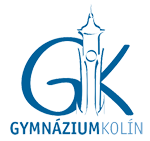 Gymnázium, Kolín III,Žižkova 162280 31 Kolín IIIIČO: 48665819Telefon: 321 722 544, Mobil: 601 374 295Web: www.gkolin.cz